
1. Планируемые результаты изучения курса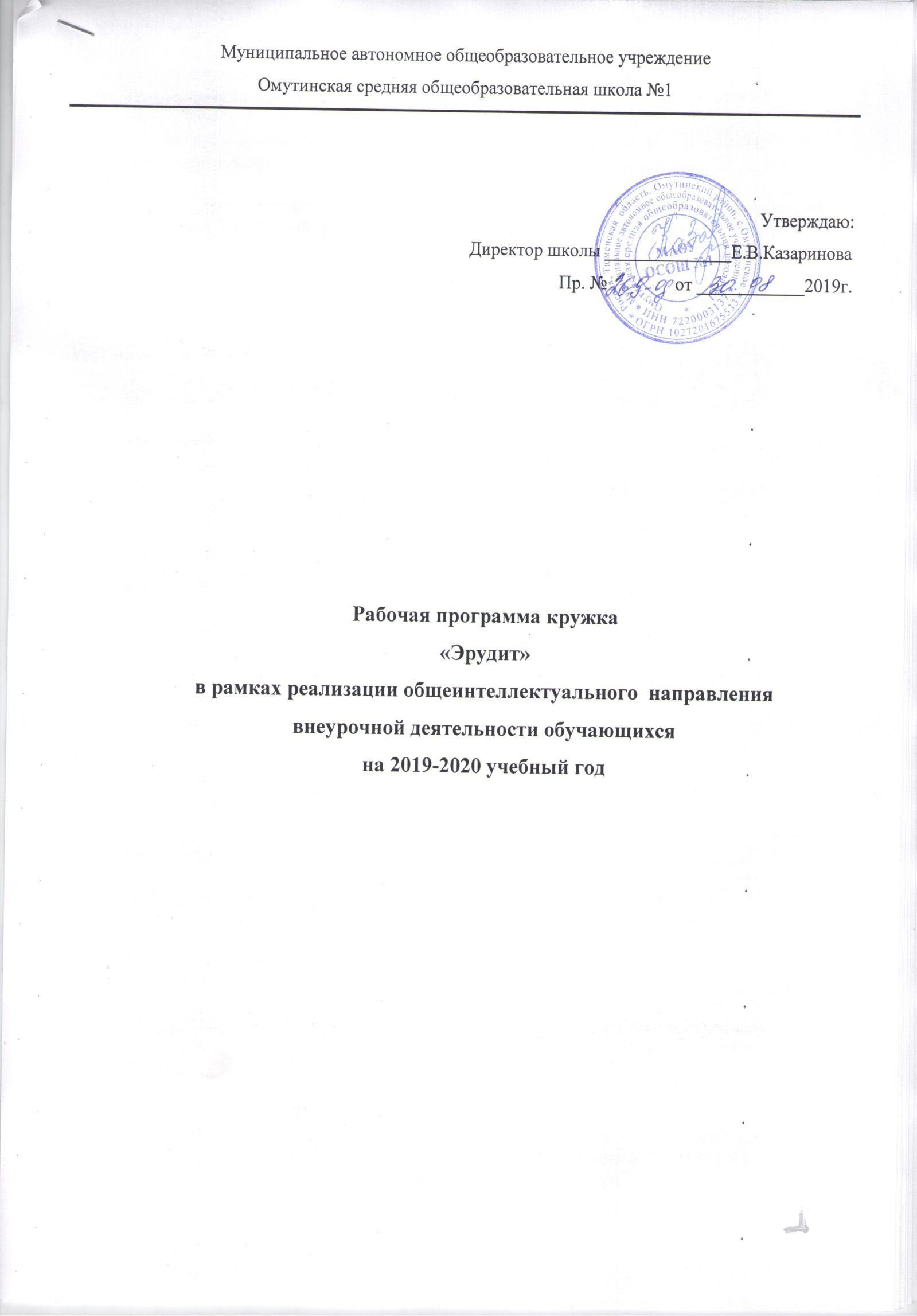 Личностными результатами изучения курса является формирование следующих умений: Определять и высказывать общие для всех людей правила поведения при сотрудничестве (этические нормы).О предложенных педагогом ситуациях общения и сотрудничества, опираясь на общие для всех правила поведения, делать выбор, при поддержке других участников группы и педагога, как поступить. Метапредметными результатами изучения курса являются формирование следующих универсальных учебных действий (УУД). 

Регулятивные УУД:Определять и формулировать цель деятельности с помощью учителя. Проговаривать последовательность действий. Учиться высказывать своё предположение (версию) на основе работы с иллюстрацией рабочей тетради.Учиться работать по предложенному учителем плану.Учиться отличать верно выполненное задание от неверного.Учиться совместно с учителем и другими учениками давать эмоциональную оценку деятельности товарищей. 
Познавательные УУД:Ориентироваться в своей системе знаний: отличать новое от уже известного с помощью учителя. Делать предварительный отбор источников информации: ориентироваться в учебнике (на развороте, в оглавлении, в словаре).Добывать новые знания: находить ответы на вопросы, используя учебник, свой жизненный опыт и информацию, полученную от учителя. Перерабатывать полученную информацию: делать выводы в результате совместной работы всего класса.Перерабатывать полученную информацию: сравнивать и группировать такие математические объекты, как числа, числовые выражения, равенства, неравенства, плоские геометрические фигуры.Преобразовывать информацию из одной формы в другую: составлять математические рассказы и задачи на основе простейших математических моделей (предметных, рисунков, схематических рисунков, схем); находить и формулировать решение задачи с помощью простейших моделей (предметных, рисунков, схематических рисунков, схем).
Коммуникативные УУД:Донести свою позицию до других: оформлять свою мысль в устной и письменной речи (на уровне одного предложения или небольшого текста).Слушать и понимать речь других.Читать и пересказывать текст.Совместно договариваться о правилах общения и поведения в школе и следовать им.Учиться выполнять различные роли в группе (лидера, исполнителя, критика).
 Предметными результатами изучения курса являются формирование следующих умений: 

- описывать признаки предметов и узнавать предметы по их признакам;
- выделять существенные признаки предметов;
- сравнивать между собой предметы, явления;
- обобщать, делать несложные выводы;
- классифицировать явления, предметы;
- определять последовательность событий;
- судить о противоположных явлениях;
- давать определения тем или иным понятиям;
- определять отношения между предметами типа «род» - «вид»;
- выявлять функциональные отношения между понятиями;
- выявлять закономерности и проводить аналогии. 

                                                                                                                         2.СОДЕРЖАНИЕ ПРОГРАММЫ
Программа кружка состоит из двух разделов:
I раздел. Математика. 
II раздел. Русский язык. Литературное чтение. Окружающий мир.

Одним из самых эффективных способов подготовки к олимпиаде, является анализ заданий, предложенных на предыдущих олимпиадах. Основу заданий для подготовки учащихся к предметным олимпиадам составляют задания дистанционных олимпиад.
 Математика. 
Решение нестандартных, комбинаторных задач по математике и информатике.
Русский язык. Литературное чтение. Окружающий мир.
Выполнение заданий по русскому языку,  литературному чтению, окружающему миру. Поиск информации в энциклопедии. Анализ олимпиад по русскому языку, литературному чтению, окружающему миру текущего года.
На изучение курса предложено 34 часа. Продолжительность одного занятия составляет 40 минут.      Форма организации детской деятельности:-    индивидуально-творческая деятельность;
-    творческая деятельность в малой подгруппе (3-6 человек);-    коллективная творческая деятельность,-    работа над проектами,
-    учебно-игровая деятельность (познавательные игры, занятия);
-    игровой тренинг;-    конкурсы, турниры.	                                      Методы обучения.Для превентивного обучения доказана эффективность методов обучения в группе. Поэтому в процессе работы, помимо традиционных методов обучения, будут использованы методы обучения в группе. К ним относятся:- кооперативное обучение,- мозговой штурм,- групповая дискуссия.Обучение в группе означает, что дети учатся:- обмениваться друг с другом информацией и выражать личное мнение;- говорить и слушать;- принимать решения, обсуждать и совместно решать проблемы.Обучение в группе развивает личностные и социальные навыки, необходимые для эффективного превентивного обучения.Кооперативное обучение – это метод, когда в небольших группах (от 2 до 8 человек) ученики взаимодействуют, решая общую задачу. Совместная работа в небольших группах формирует качества социальной и личностной компетентности, а также умение дружить.Групповая дискуссия – это способ организации совместной деятельности учеников под руководством учителя с целью решить групповые задачи или воздействовать на мнения и установки участников в процессе общения. Использование метода позволяет:дать ученикам возможность увидеть проблему с разных сторон;уточнить персональные позиции и личные точки зрения учеников;ослабить скрытые конфликты;выработать общее решение;повысить эффективность работы участников дискуссии;повысить интерес учеников к проблеме и мнению одноклассников;удовлетворить потребность детей в признании и уважении одноклассников.Групповая дискуссия может быть использована в начале занятия, а также для подведения итогов.  Креативные методыМетод придумывания – это способ создания неизвестного ученикам ранее продукта в результате их определенных творческих действий. Метод реализуется при помощи следующих приемов:а) замещение качеств одного объекта качествами другого с целью создания нового объекта;б) отыскание свойств объекта в иной среде;в) изменение элемента изучаемого объекта и описание свойств нового, измененного объекта.Мозговой штурм – используется для стимуляции высказываний детей по теме или вопросу. Работа ведется в следующих группах: генерации идей, анализа проблемной ситуации и оценки идей, генерации контр идей. Всячески поощряются реплики, шутки, непринужденная обстановка. Учеников просят высказывать идеи или мнения без какой-либо оценки или обсуждения этих идей или мнений. Идеи фиксируются учителем на доске, а мозговой штурм продолжается до тех пор, пока не истощатся идеи или не кончится отведенное для мозгового штурма время.3.Календарно-тематическое планирование 1 класс (33 часа)2 класс (34 часа)3 класс (34 часа)4 класс (34часа)№ п/пТемаФорма проведенияКол-вочасов1Введение. Знакомство.Беседа, рассказ учителя, игра.12«Занимательное азбуковедение».Беседа, игра-путешествие.13«Буква потерялась»Беседа, игры с буквами.14«Слоговой аукцион»Беседа, игры со словами.     15« Волшебные цепочки»Беседа, игры со словами.16«Звук заблудился»Беседа, игры со звуками.17«Лесенка»Беседа, игра.18«Доскажи словечко»Беседа, игры со словами.19-10Решение нестандартных, комбинаторных задач по математике.Решение логических задач           211-12Выполнение заданий  для 1 класса на сайте « Учи.ру».Занимательные задания         213-14Решение нестандартных, комбинаторных задач по математике.Решение ребусов, шарад, игры с числами…215-16Выполнение заданий по русскому языку для 1класса «Классики».Логические задания217-18Решение математических заданий конкурса-игры «Кенгуру».Решение текстовых задач, ребусов, задания на классификацию, на нахождение закономерностей, на сравнение…219-20Выполнение заданий игры-конкурса «Русский медвежонок – языкознание для всех».Решение ребусов, шарад, игры со словами.221-22Решение математических заданий конкурса-игры «Кенгуру».Игры и задания с геометрическимматериалом.223-24Выполнение заданий игры-конкурса «Русский медвежонок – языкознание для всех».Решение, заданий на классификацию, на нахождение закономерностей225Решение задач по математике для 1 класса на сайте « Учи.ру».Логические задания226-27Выполнение заданий для 1 класса на сайте « Учи.ру».Решение, заданий на классификацию, на нахождение закономерностей228Решение задач для 1 класса на сайте « Учи.ру».задания на классификацию, на нахождение закономерностей229-30Выполнение заданий по окружающему миру для 1 класса «Классики»Решение, заданий на классификацию, на нахождение закономерностей231-32Поиск ответов на вопросы в энциклопедии.Поиск ответов на вопросы в энциклопедии.233Обобщающее занятие.Праздник «Путешествие в страну Эрудит»1№ п/пТемаФорма проведенияКол-вочасов1-2Введение.Игра «Сто к одному»Беседа, рассказ учителя, игра.23-4Выполнение заданий по русскому языку для 2 класса на сайте « Учи.ру».Решение ребусов, шарад, игры со словами.25-6Решение нестандартных, комбинаторных задач по математикеИгры и задания с геометрическимматериалом.27-8Выполнение заданий по русскому языку для 2 класса на сайте « Учи.ру».Решение ребусов, шарад, игры со словами.29-10Решение математических заданий конкурса-игры «Кенгуру».задания на классификацию, на нахождение закономерностей211-12Выполнение заданий игры-конкурса «Русский медвежонок – языкознание для всех».Решение ребусов, шарад, игры со словами.213-14Решение математических заданий конкурса-игры «Кенгуру».Решение, заданий на классификацию, на нахождение закономерностей215-16Выполнение заданий игры-конкурса «Русский медвежонок – языкознание для всех».Беседа, игры со словами.217-18Решение задач по математике для 2 класса на сайте « Учи.ру». Решение логических задач           219-20Выполнение заданий по русскому языку на сайте « Учи.ру».Занимательные задания         221-22Решение задач для 2 класса на сайте « Учи.ру».Решение ребусов, шарад, игры с числами.223-24Выполнение заданий по окружающему миру для 2 класса «ЧиП»Логические задания225Решение задач  на сайте « Учи.ру».Решение текстовых задач, ребусов, задания на классификацию, на нахождение закономерностей, на сравнение…    126Поиск ответов на вопросы в энциклопедии.Поиск ответов на вопросы в энциклопедии.    127 Олимпиада по математикеОлимпиадные задания.    128Олимпиада по информатике.Олимпиадные задания.    129-30Анализ олимпиады по русскому языку  текущего года. Олимпиада .Анализ олимпиады по русскому языку текущего года.231-32Анализ олимпиады по литературному чтению текущего года. Олимпиада.Анализ олимпиады по литературному чтению текущего года.233Анализ олимпиады по окружающему миру текущего года.Анализ олимпиады по окружающему миру текущего года.134Итоги проделанной работы. Планы на будущий учебный год. Награждение. Награждение активных
участников.1№ п/пТемаФорма проведения1-2. Введение.Игра «Сто к одномуБеседа, рассказ учителя, игра.3-4Выполнение заданий по русскому языку для 3 класса «Классики»Решение ребусов, шарад, игры со словами.5-6Решение нестандартных, комбинаторных задач «ЧиП» Занимательные задания7-8Выполнение заданий по русскому языку для 3класса  на сайте « Учи.ру».Решение ребусов, шарад, игры со словами.9-10Решение математических заданий конкурса-игры «Кенгуру».задания на классификацию, на нахождение закономерностей11-12Выполнение заданий игры-конкурса «Русский медвежонок – языкознание для всех».Решение ребусов, шарад, игры со словами.13-14Решение математических заданий конкурса-игры «Кенгуру».Решение, заданий на классификацию, на нахождение закономерностей15-16Выполнение заданий игры-конкурса «Русский медвежонок – языкознание для всех».Беседа, игры со словами.17-18Решение задач по математике для 3 класса на сайте « Учи.ру».Решение логических задач           19-20Выполнение заданий по литературному чтению для 3 класса «Классики»Занимательные задания         21-22Решение задач для 3 класса на сайте « Учи.ру».Решение ребусов, шарад, игры с числами…23-24Выполнение заданий по окружающему миру для 3 класса «ЧиП»Логические задания25Выполнение заданий «Золотое руно»Решение текстовых задач, ребусов, задания на классификацию, на нахождение закономерностей, на сравнение…26Поиск ответов на вопросы в энциклопедии.Поиск ответов на вопросы в энциклопедии.27Анализ олимпиады по математике текущего года.Олимпиадные задания.28Анализ олимпиад по информатике текущего года.Олимпиадные задания.29-30Анализ олимпиады по русскому языку текущего года.Анализ олимпиады по русскому языку текущего года.31-32Анализ олимпиады по литературному чтению текущего года.Анализ олимпиады по литературному чтению текущего года.33Анализ олимпиады по окружающему миру текущего года.Анализ олимпиады по окружающему миру текущего года.34Итоги проделанной работы. Планы на будущий учебный год. Награждение. Награждение активных
участников.№ п/пТемаФорма проведения1-2. Введение.Игра «Сто к одномуБеседа, рассказ учителя, игра.3-4Выполнение заданий по русскому языку для 4 класса .Решение ребусов, шарад, игры со словами.5-6Решение нестандартных, комбинаторных задач по математике. Занимательные задания7-8Выполнение заданий «Золотое руно»Занимательные задания9-10Решение математических заданий конкурса-игры «Кенгуру».задания на классификацию, на нахождение закономерностей11-12Выполнение заданий игры-конкурса «Русский медвежонок – языкознание для всех».Решение ребусов, шарад, игры со словами.13-14Решение математических заданий конкурса-игры «Кенгуру».Решение, заданий на классификацию, на нахождение закономерностей15-16Выполнение заданий игры-конкурса «Русский медвежонок – языкознание для всех».Беседа, игры со словами.17-18Решение задач по математике для 4 класса на сайте « Учи.ру».Решение логических задач           19-20Выполнение заданий по литературному чтению для 4 класса «Золотое руно»Занимательные задания         21-22Решение задач для 4 класса игры-конкурса на сайте « Учи.ру».Решение ребусов, шарад, игры с числами…23-24Выполнение заданий по окружающему миру для 4 класса «ЧиП»Занимательные задания         25Решение математических заданий конкурса-игры «Кенгуру».Решение текстовых задач, ребусов, задания на классификацию, на нахождение закономерностей, на сравнение…26-27Анализ олимпиады по математике текущего года.Олимпиадные задания.28-29Анализ олимпиады по русскому языку текущего года.Олимпиадные задания.30-31Анализ олимпиады по литературному чтению текущего года.Олимпиадные задания.32-33Анализ олимпиады по окружающему миру текущего года.Анализ олимпиады по русскому языку текущего года.34Итоги проделанной работы. Награждение. Награждение активных
участников.